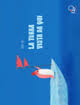 “LA TERRA VISTA DA QUI”Di seguito il racconto della storia scritta da Satoe Tone, ad opera di un gruppo di cinque anni della nostra scuola dell’Infanzia che ha lavorato in continuità sul tema della sostenibilità con tutto l’Istituto Comprensivo:“  E’ la storia di un  gruppo di 84 pinguini che viaggiano…E decidono di scappare dalla terra perché il ghiaccio si scioglie e non possono stare piu a casa loro…Uno dice che è meglio andare a sud dove il mare è bellissimo e pulito …Di cristallo.. Quando vanno è tutto sporco però e si spaventano perchè ci stanno le alghe nere…Poi vanno a vedere le grandi praterie a Ovest…Ma  non le trovano  e ci sono tante fabbriche nere…che fanno tanto fumo…Nel posto delle colline ad Est ci dovrebbero essere le api ma non ci sono E’ tutto nero…I fiori sono rinsecchiti …Allora prendono le mongolfiere e vanno sulla luna!Ma appena arrivati decidono che la terra è bellissima e non bisogna abbandonarla ma bisogna aiutarla a mandare via l’inquinamento!!!!Allora decidono di tornare”